A AA037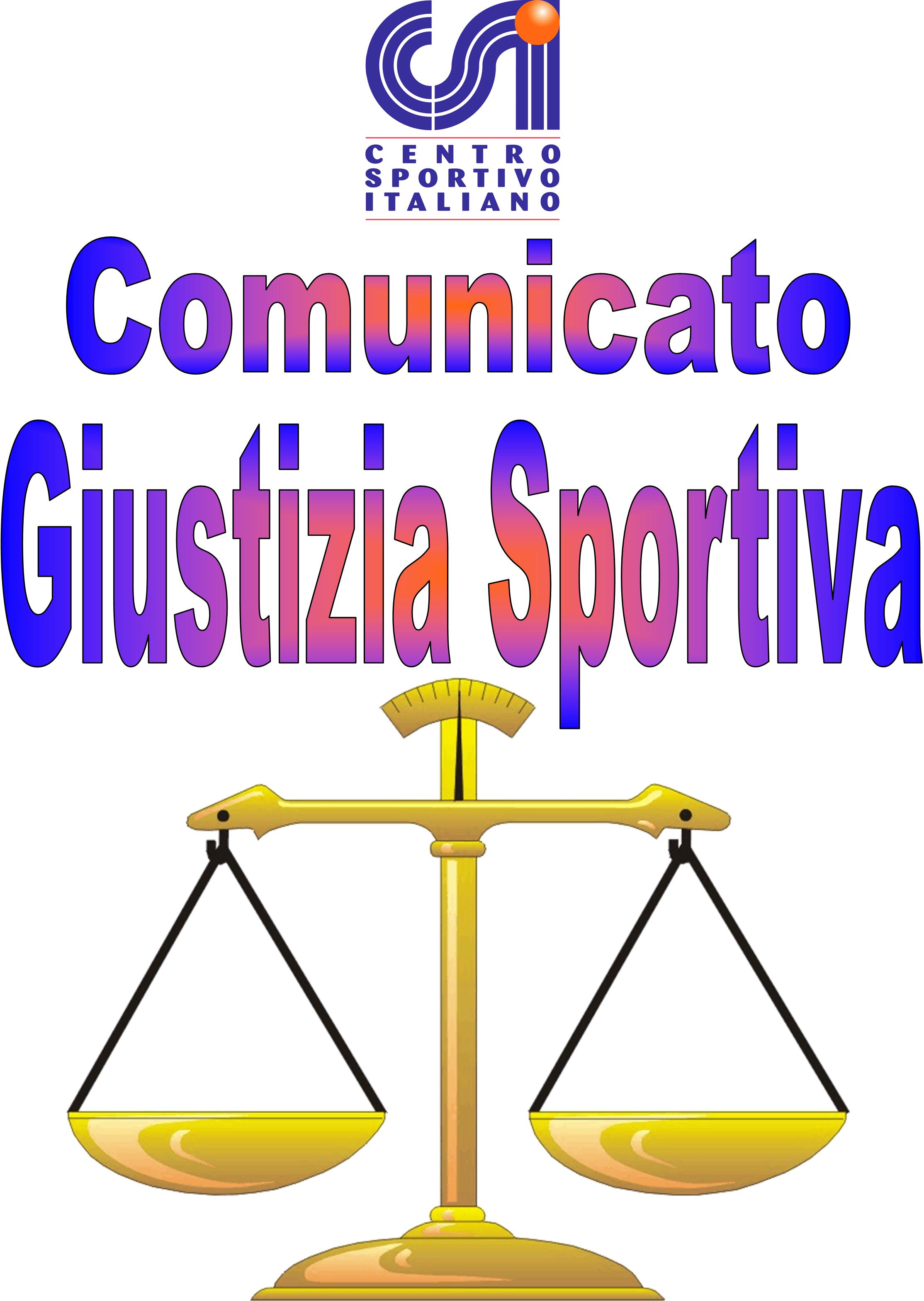 021Afr(Per Diffida).                          Comunicato Ufficiale nr. 22   DATA 20 – 02- 2023                                     Calcio a 5 Terni LeagueRISULTATI CALCIO A 5PROVVEDIMENTI DISCIPLINARI CALCIO A 5 CARTELLINO AZZURRONominativo:                                                                                                    SocietàGIOCATORI AMMONITINominativo:                                                                                                      SocietàVincenzo Di Maro                                                                                                   GalacticosAlessio Scatena                                                                                                        GalacticosDanilo Baiocco                                                                                             Old CityNicolò Graziano                                                                                           Old CityRoberto Cameroto                                                                                                 StroncamoliGIOCATORI ESPULSINominativo:                                 turni di squalifica                                             SocietàAndrea Frittella                                1Mese (18-03-23)                            Seleccion Albiceleste(atteggiamento minaccioso e coinvolgimento in aspetti di rissa).Protagonista Riconosciuto dall’arbitro nei fatti avvenuti durante la gara n.048CH Ca7.David Turay                                             2                                              SS giuseppe(Espressioni offensive nei confronti del giudice di gara).Thomas Donati                                           2                                                           White Devils(Reiterato comportamento protestatorio).Luca Campisi                                                                   1                     New Terni UTD(Somma di ammonizioni).  Comunicato Ufficiale nr. 22 DATA 20 – 02- 2023                                        Calcio a 7 Terni LeagueRISULTATI CALCIO A 7PROVVEDIMENTI DISCIPLINARI CALCIO A 7 Ammenda di €50,00 alla società “Campetto” per comportamento gravemente scorretto e provocatorio di sostenitori verso tesserati; invasione di campo dei propri sostenitori. Recidiva di tale comportamento.CARTELLINO AZZURRONominativo:                                                                                                    SocietàGIOCATORI AMMONITINominativo:                                                                                                      SocietàLeonardo Panfili                                                                                         Torre OrsinaDiego Bassitto                                                                                             CampettoCarmine Falanga                                                                                        Red DevilsDaniele Tottorotò                                                                                        Pro SeccoDaniele Cioffi                                                                                              Red DevilsNiccolò Ferracci                                                                                           StronconiumAndrea Carotti                                                                                            StronconiumFrancesco Carotti                                                                                         StronconiumLorenzo Feliciani                                                                                          Green ServicePierluigi Ciani                                                                                              Green ServiceGIOCATORI ESPULSINominativo:                                 turni di squalifica                                        SocietàKevin Satolli                                            1Mese(18-03-23)                         Campetto(Somma di ammonizioni; atteggiamento minaccioso e coinvolgimento in aspetti di rissa).Leonardo Panfili                             1Mese (18-03-23)                                  Torre Orsina(Somma di ammonizioni; Aver innescato una rissa; Gravissimi gesti provocatori o istigatori, che mettano a rischio l’andamento della gara).Nicolò Cerasoli	              4 Mesi (18-06-23)                                Campetto(Gravi atti di violenza a danno di terzi; intenzionalità nel provocare una rissa; aggravante di recidività).Christian Virili                                 2Mesi (18-04-23)                                 Torre Orsina(Coinvolgimento in aspetti di rissa; Vie di fatto o tentate vie di fatto nei confronti di tesserati).Gabriele Ariola                              2Mesi (18-04-23)                                 Campetto(Coinvolgimento in aspetti di rissa; Vie di fatto o tentate vie di fatto nei confronti di tesserati).Omero Onori                                         1                                                      Stronconium(Comportamento protestatorio).                                                                                                                            Il Giudice sportivo015CH Galacticos – SS Giuseppe e Marco 8 – 5 V.P.D.016CH ASD Castrum – Old City 2 – 8 V.P.D.017CH White Devils – Mo Te Pungo 6 – 4  V.P.D.018CH New Terni UTD – Stroncamoli 7 – 9  V.P.D.046CH La Dolce Vita – Astoria 0 – 5 047CH Real Mentepazzi – Soccorso Alpino 3 – 3 048CH Torre Orsina C.A. – Campetto 5 – 1 V.P.D.V.P.D.049CH FC Pro Secco – Red Devils5 – 7 V.P.D.V.P.D.003C Aston Pirla – Santino FC 2 – 4 024B Stronconium – Green Service 3 – 1 V.P.D.V.P.D.025C AS Maroso – Aston Pirla 3 – 3 026C Long Island – FC Helleagles 3 – 3 